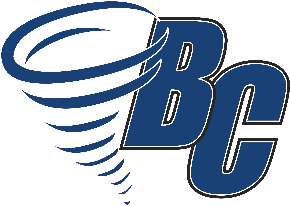 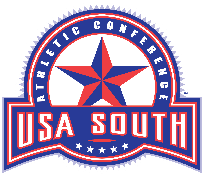 2019 Brevard College Tornados Men’s SoccerNo.	Name			Yr.	Pos.	Ht.	Wt.	Hometown/High School0	Pedro Campos		Fr.	GK	6-1	190	Valinhos, Brazil / Cornerstone Christian School1	Patrick Hall		Sr.	GK	6-1	165	Pikeville, N.C. / Wayne Country Day School2	Lucca Silvani		Fr.	F	6-1	160	Campinas, Brazil / Cornerstone Christian School3	Viniciius Giannaccini	Fr.	F	5-10	140	Jacarei, Brazil / Cassiano Ricardo Anglo Jacarei4	Alex Tenjhay		Sr.	D	5-6	145	Conover, N.C. / Newton-Conover HS5	Eric Lenhart		Sr.	D/M	5-11	175	Asheville, N.C. / A.C. Reynolds HS6	Marquis Dickerson	Sr.	D	6-0	145	Havelock, N.C. / Havelock HS7	Rami Kadri		Fr.	M	5-9	135	Alger, Algeria / Universite d’Alger8	Lucas Campos		Fr.	M	5-11	155	Uberlandia, Brazil / Colegio Nacional(Uberlandia)9	Scott Douglas		Fr.	F	6-2	175	London, England / Stratford Academy (Epping Forest)10	Joao Monteiro		Fr.	F	6-0	155	Campinas, Brazil / Colegio Integral11	Matthew Brethen		Sr.	F	6-2	175	Huntersville, N.C. / Lincoln Charter HS12	David Garrett		So.	D	6-1	160	Greenville, S.C. / Christ Church Episcopal13	Pedro Herrera		Fr.	F	6-1	160	Montevidel, Uruguay / Escuela y Liceo Elbio Fernandez  14	Nicolas Maganini 		Fr.	F	5-10	150	Jundiai, Brazil / Escolas Padre Anchieta15	JP Suarti			Jr. 	F	5-9	165	Mogi das Cruzes, Brazil / Riverland CC16	Erik Hernandez		Fr.	M	5-11	160	Manteo, N.C. / Manteo HS17	Xavi Mariduena		Jr.	M	5-8	155	Guayaquil, Ecuador / Cruz del Sur HS18	Matheus Masukawa	Jr.	M	5-10	150	Sao Paulo, Brazil / Colegio Objectivo	19	Felipe Lisboa		Fr.	D	5-11	150	Sao Paulo, Brazil / FIAM‐FAAM 20	Jackson Riddle		Sr.	D	6-0	190	Asheville, N.C. / AB Tech21	Felipe Andrade		Fr.	F/M	5-8	140	Jundiai, Brazil / Cornerstone Christian School22	Evan Ernst		Fr.	D	5-8	150	Spring Lake, Mich. / Spring Lake HS23	Adam Spencer		Jr.	F	5-9	150	Mooresville, N.C. / Mooresville HS 24	Dawit Aymut		So.	M/F	6-0	180	Atlanta, Ga. / Georgia State University25	Greg Sellers		So.	F	5-8	140	Charlotte, NC / South Mecklenburg HS26	Jose Sanchez		Jr.	M	5-5	130	Santo Domingo, Dominican Republic /Saint Joseph	27	Juan Martin Ycaza		So.	M	5-6	180	Guayaquil, Ecuador / Steiner HS28	Trystan Wallace		Fr.	M	6-0	160	New Bern, N.C. / Havelock HS41	Jackson Pruehs		So.	GK	6-2	165	Lawrenceville, Ga. / Grayson HSHead Coach: Helio D’Anna (1st Season)			Associate Head Coach: Juan Mascaro Jr. (2nd Season)Volunteer Assistant Coach: Bryan Lewis (1st Season)Bold Denotes Returners